Wichtige Kundeninformationen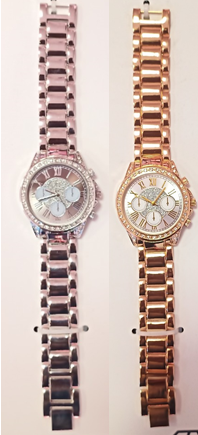 